PRIPREMA ZA NASTAVU HRVATSKOGA JEZIKA UČITELJICA: Debora LukacDATUM: 27. studenog 2020.RAZRED: 6.c/6.d/6.b  (2-3 sata)ŠKOLSKA GODINA: 2020./2021.TEMA: Ja i drugiNASTAVNA JEDINICA: StripISHODI PREDMETA:OŠ HJ C.6.1. Učenik uspoređuje različito predstavljanje istih medijskih sadržaja i njihov utjecaj na razvoj mišljenja i stavova.OŠ HJ C.6.2. Učenik objašnjava značenje popularnokulturnih tekstova s obzirom na interese i prethodno iskustvo.OŠ HJ A.6.1. Učenik govori i razgovara o pročitanim i poslušanim tekstovima.OŠ HJ A.6.2. Učenik sluša tekst, sažima podatke u bilješke i objašnjava značenje teksta.OŠ HJ A.6.3. Učenik čita tekst, uspoređuje podatke prema važnosti i objašnjava značenje teksta.MEĐUPREDMETNA OČEKIVANJAOsobni i socijalni razvojA.3.3. Razvija osobne potencijale.B.3.1. Obrazlaže i uvažava potrebe i osjećaje drugih.B.3.3. Razvija strategije rješavanja skoba.Uporaba informacijske i komunikacijske tehnologijeUčenik se samostalno koristi raznim uređajima i programima. Učiti kako učitiKreativno mišljenje. Učenik samostalno oblikuje svoje ideje i kreativno pristupa rješavanju problema.VREDNOVANJE AKTIVNOSTIVrednovanje za učenje (formativno vrednovanje): izlazna kartica (zadatak u Izzyju); provjera domaćih zadaćaVrednovanje naučenog (sumativno vrednovanje) i vrednovanje kao učenje (formativno vrednovanje): učiteljica će vrednovati zadatak za domaću zadaću prema prethodno dogovorenim elementima koje će učenici dobiti u listi za procjenu. OPIS AKTIVNOSTI: UOČAVANJE STRIPA I OTKRIVANJE NOVIH OBILJEŽJA NA PRIMJERIMAUčiteljica je s učenicima prethodno dogovorila da donesu na sat primjerke stripa koje imaju u kućnoj knjižnici ili posudbom u školskoj ili gradskoj knjižnici. Učenici s učiteljicom komentiraju stripove, oni koji su ih čitali i proučavali komentiraju i opisuju dojam, a oni koji nisu proučavaju njihove stripove i slušaju komentare. Učiteljica zapisuje naslov na ploči i najavljuje čitanje ulomka u čitankama (Rudi Aljinović, Strip) te nakon čitanja učenici komentiraju pročitano:Sviđa li ti se tekst koji govori o stripu?Jesi li saznao/saznala nešto novo o stripu i njegovoj povijesti što do sada nisi znao/znala?Koji su ti stripovi najdraži? Zašto? Koji ti je stripovski junak najbliži?Nakon kratkog razgovora o stripu, učenici prate prezentaciju https://carnet-my.sharepoint.com/:p:/g/personal/debora_ratkovic_skole_hr/EXd_6bjJEvBGmSkDofffTfoBSJmp6EZGcmA_b4px15UY7Q?e=hTWJfm i zapisuju osnovne podatke o stripu. Rješavaju i zadatke koji su zadani u prezentaciji tako da ih pišu u bilježnicama. Nakon odrađenog zadatka javno pokazuju i komentiraju jedni drugima uratke.Provjeravaju razumijevanje pojmova (ponavljaju) nakon čitanja ulomka i praćenja prezentacije izlaznom karticom (vrednovanje za učenje) u Izzyju  Obilježja stripa .Učenici imaju zadatak (Prilog 1) za domaću zadaću, a odnosi se na samostalno istraživanje jednog strip junaka i izradu prezentacije o strip junaku i njegovom autoru. Učenicima je zadan određen br. slajdova za prezentiranje i lista za procjenu kojom će pratiti svoj rad (samoprocjena) i rad svojih kolega (vršnjačka procjena) tijekom izlaganja. Učenici su tijekom izlaganja kolega imali zadatak smisleno pratiti prezentaciju putem  3 2 1 aktivnosti:3 pojma koja su nova naučili2 pojma koja su zanimljiva 1 pojam koji bi još istražiliUčenici su usmeno objašnjavali svoje odgovore tako da jedan učenik slučajnim odabirom učiteljice komentira putem 3 2 1 aktivnosti. Na taj način pokazala se usredotočenost učenika tijekom izlaganja i praćenje prezentacije.SAŽETAKStripstrip je deveta umjetnostžanrovi stripa: povijesni, biografije velikana, vesterni, putopisni, pustolovni, kriminalistički, znanstvenofantastični, ratni, romantično-ljubavnistranica stripa - tabla stripakadar – sličica u stripuplan – detalj, krupni, bliži, srednji, općionomatopejski izrazi: bum, tras, pljus, tres,…rakurs – kut gledanja (gornji i donji)oblačići stripa –                     dijalog                                                              razmišljanje			                        željaPrilog 1Zadatak za domaću zadaćuStrip-junaci  OŠ HJ A.6.1. Učenik govori i razgovara o pročitanim i poslušanim tekstovima.OŠ HJ C.6.2. Učenik objašnjava značenje popularnokulturnih tekstova s obzirom na interese i prethodno iskustvo.uku A.3.1. Upravljanje informacijma: Učenik samostalno traži nove informacije iz različitih izvora, transformira ih u novo znanje i uspješno primjenjuje pri rješavanju problema.uku A.3.3. Učenik samostalno oblikuje svoje ideje i kreativno pristupa rješavanju problema. uku A.3.4. Učenik kritički promišlja i vrednuje ideje uz podršku učitelja.ikt A.3.1. Učenik samostalno odabire odgovarajuću digitalnu tehnologiju.ikt C.3.3. Učenik samostalno ili uz manju pomoć učitelja procjenjuje i odabire potrebne među pronađenim informacijama.LISTA ZA PROCJENU PREZENTACIJE/PLAKATA (SAMOPROCJENA/VRŠNJAČKA PROCJENA)      SASTAVNICE			     DA				NE		    DJELOMIČNOŠto povezuje ilustracije? Imenuj junake, odaberi jednoga i pripremi prezentaciju o njemu i autoru.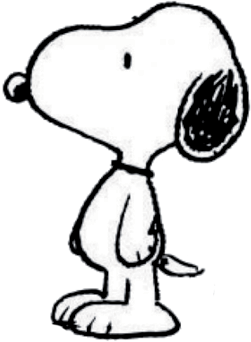 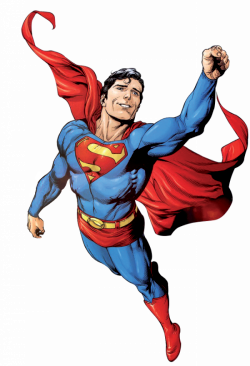 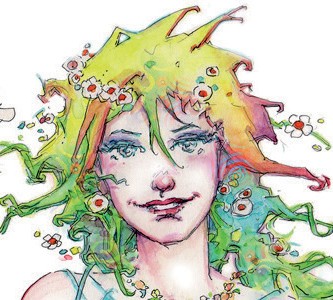 Shulz				Siegel i Shuster				Zimonić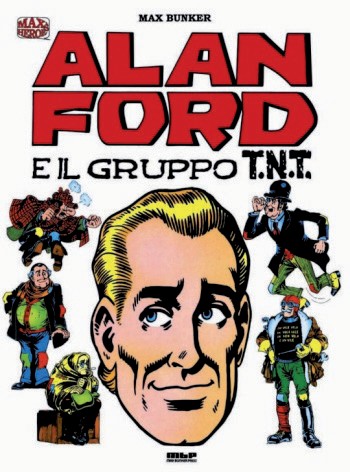 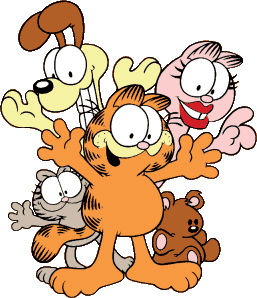 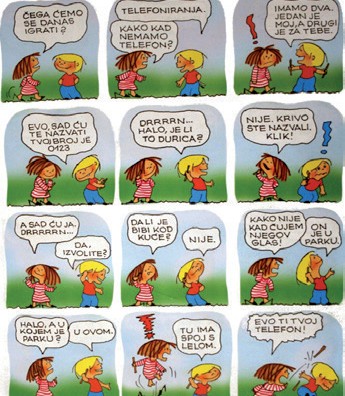 Bunker i Magnus			Davis				Bednjanec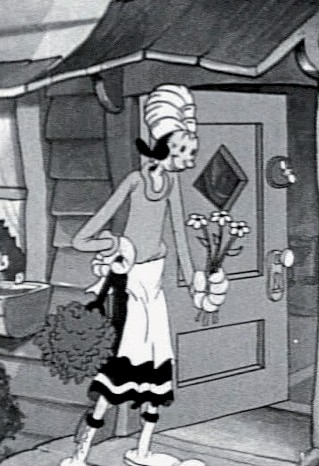 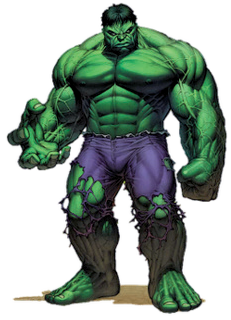 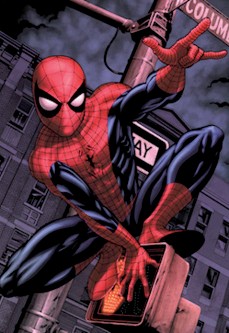 Segar i Duvall			Lee i Kirby				Lee i DitkoPrezentacije možeš izraditi u alatu koji ti je poznat i u kojem znaš raditi.  U dogovoru s učiteljicom iz Informatike  predlažem PowerPoint  u 365 office  paketu.Prezentacije pošalji do dogovorenog datuma u aplikaciju Teams na način da kopiraš  poveznicu i podijeliš ju u  poruci  sa mnom (Čavrljanje).Učenik je ostvario dogovoreni broj slajdova (od 5 do 7)Učenik je usmjeren na zadanu temu. (prezentacija o strip junaku i autoru stripa)Učenik poznaje sadržaje i usmeno izlaže te ne čita s prezentacije ili plakata.Učenik je sadržaje predstavio uspješnim prikazom slika/fotografija i teksta.Učenik je pazio na pravopis i gramatiku. (više od 5 grešaka – o bodova,od 3 do 5 grešaka – 1 bod,manje od 3 greške – 2 boda)Učenik jasno i dovoljno glasno izlaže, ima ugodan glas i potiče zanimanje za temu prezentacije.